СОВЕТ  ДЕПУТАТОВ ДОБРИНСКОГО МУНИЦИПАЛЬНОГО РАЙОНАЛипецкой области42-я сессия VI-го созываРЕШЕНИЕ12.08.2019г.                                     п.Добринка	                                   №287-рсО принятии Добринским муниципальным райономосуществления отдельных полномочий сельских поселений Добринского муниципального районаРассмотрев обращение администрации Добринского муниципального района о принятии Добринским муниципальным районом осуществления отдельных полномочий сельских поселений Добринского муниципального района, руководствуясь п.4 ст.15 Федерального закона от 06.10.2003 №131-ФЗ «Об общих принципах организации местного самоуправления в Российской Федерации», ч.3 ст.9, ст.27 Устава Добринского муниципального района,  учитывая решение постоянной комиссии по правовым вопросам, местному самоуправлению и работе с депутатами, Совет депутатов Добринского муниципального районаРЕШИЛ:1.Дать согласие на принятие Добринским муниципальным районом осуществления с 01 сентября по 31 декабря 2019 года полномочий сельских поселений Березнеговатский, Верхнематренский, Демшинский, Добринский, Дубовской, Дуровский, Каверинский, Мазейский, Нижнематренский, Новочеркутинский, Петровский, Пушкинский, Тихвинский, Хворостянский сельсоветов в части создания условий для организации досуга и обеспечения жителей поселений услугами организаций культуры.2.Опубликовать настоящее решение в районной газете «Добринские вести», разместить на официальном сайте администрации Добринского муниципального района.3.Настоящее решение вступает в силу с 01 сентября 2019 года.Председатель Совета депутатовДобринского муниципального района                                   М.Б.Денисов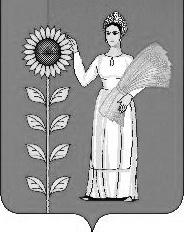 